           ПУБЛИЧНЫЙ ОТЧЁТ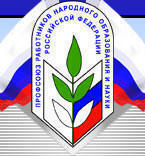 Первичной профсоюзной организации МБОУ «Зыковская СОШ»за 2023 г.Первичная профсоюзная организация МБОУ «Зыковская средняя школа» является организацией Профсоюза работников народного образования и науки Российской Федерации и структурным подразделением Березовской районной организации профсоюза работников народного образования и науки. Профсоюзная организация объединяет учителей и технических работников. На 31.12.2023 г. общее количество коллектива МБОУ «Зыковская СОШ» составило 89 человек, из них количество членов профсоюза     27 человек – (25 - педагоги, 2 человека - технический персонал).   Общий охват профсоюзным членством составляет    30 % .  Количество членов профсоюза сократилось на 3 человека, причина – увольнение 1 работника, уход в декретный отпуск 1 работник, по собственному желанию 1 человек.  Принят на учёт - 1  человек.В 2024 году актуальным остается сохранение и увеличение профсоюзного членства.Профсоюзный комитет состоит из 4 человек,  председатель ПК - Давыдова Анжелика  Владимировна.Работа профсоюза проводилась в соответствии с планом основных мероприятий  Берёзовского  районного  комитета  Профсоюза работников  народного  образования  и науки РФ, которым руководит Щербакова Светлана  Лифантьевна.  За отчетный период на заседаниях первичной организации МБОУ «Зыковская СОШ», обсуждались вопросы, охватывающие  все задачи и направления профсоюзной деятельности нашего коллектива: - контроль  за  соблюдением и выполнением коллективного договора и  других нормативных актов;- социально-экономические вопросы;- информационная работа;- охрана труда;- оздоровление работников;- культурно-массовая работа ;-материальная  помощь членам профсоюза.Председатель профсоюзного комитета принимала  участие в работе по распределению стимулирующей части заработной платы, согласовании   графиков отпусков и других локальных актах, регламентирующих деятельность ОУ.  Осуществлялся  контроль  за соблюдением законодательств о труде и охране труда. Провела  проверку знаний  требований охраны труда по программе обучения «Общие вопросы охраны труда и функционирования системы  управления охраной труда».Члены профсоюза МБОУ «Зыковская СОШ» активно принимали участие во всех акциях, конкурсах и других   мероприятиях  разного уровня.  Приняли участие в фестивале самодеятельного творчества работников образования Красноярского края  «Творческая  встреча».  Наш творческий коллектив  «Девчата» под руководством Саразевой Светланы Александровны занял призовое место среди педагогов других школ края.  Также коллектив «Девчата» получают приглашения от Дома работников просвещения на тематические выступления краевого значения.В мае команда педагогов в составе 8 человек приняли участие в «Туристическом слёте» работников образования Берёзовского района. Получили призовое 2 место и памятный приз, шатёр для пикника. Приняли активное участие  в программе льготного медицинского страхования «Антиклещ»  для членов профсоюза и их семей.Учитель физической культуры, член  профсоюза Курилович Елена Ярославна была  удостоена почетной грамотой и  профсоюзной премией за добросовестный труд и выработку 25 летнего стажа. Получены материальные средства от районной профсоюзной организации  на празднование Дня Защитника Отечества, Международного Женского дня, Дня Учителя, новогодние подарки. Нуждающимся членам коллектива оказана материальная помощь в виде денежной компенсации. Каждый год доброй традицией становится поздравления работников с профессиональными и календарными праздниками, с юбилейными датами,  рождением ребёнка и свадьбой. В такие дни для каждого находятся доброе слово и материальная поддержка. Не были оставлены без внимания  и ветераны педагогического труда. К праздничным  датам ветеранам вручались поздравительные открытки  и  подарки.  На протяжении нескольких лет весной и осенью приобретаются  качественные саженцы садовых кустарников и деревьев по льготной цене и доставляются  педагогам. Пять  членов  профсоюза написали заявление на участие в программе «Оздоровление» (санаторно-курортное лечение).Наша  первичная профсоюзная организация имеет свою страничку «Профсоюз» на сайте школы  http://www.zykov-soh.narod.ru/prof.htm информационный уголок, в котором отражается и обновляется  вся важная и актуальная   информация. Ведётся информационная работа в программе 1S. Основные задачи, представленные на 2024-2025г. перед профсоюзным  комитетом –   Защита социально-трудовых и профессиональных интересов работников образования,  Повышение мотивации профсоюзного членства,  Укрепление социального партнёрства,  Сохранение лучших традиций профсоюза,  Внедрение новых технологий в свою деятельность. Совершенствование информационной работы среди работников образовательной организации.          7. Сохранение  партнерских  отношений между работодателем и профкомом,  способствующих  положительному результату работы ОО.Выражаю особую благодарность  членам профсоюзного комитета МБОУ «Зыковской СОШ» - Демьяненко Елене Николаевне, Бобрович Наталье Сергеевне, Прокопович Виктории Викторовне за проделанную работу, активное участие в профсоюзной жизни  организации. Председатель  ПК МБОУ «Зыковская СОШ» – Давыдова Анжелика  Владимировна.